   Smer: Ginekološko – akušerska sestra   I godina   PITANJA: 1.	Uvod u demografiju2.	Poreklo ljudske vrste na zemlji3.	Ekumena i anekumena4.	Prirodno kretanje stanovnistva i populaciona politika5.	Strukture stanovnistva (polna,starosna i rasna)6.	Svetske religije7.	Migracije (vrste,smer)8.	Naselja (polozaj,tipovi i funkcionalna klasifikacija)9.	Urbanizacija10.	Industrijski razvoj i zivotna sredina11.	Znacaj informacija i telekomunikacija12.	Osnivanje eu13.	Ciljevi eu14.	Evropske i vanevropske ekonomske i politicke integracije15.	Kina-nova ekonomska sila (oun, unesco)16.	Afrika juzno od sahare-region siromastva17.	Multinacionalne kompanije18.	Geografija i privreda,medjusobni uticaj i zavisnost19.	Svetska privreda i medjunarodna podela rada20.	Industrijske zone i regije21.	Turizam i turisticka kretanja u svetu i polozaj Srbije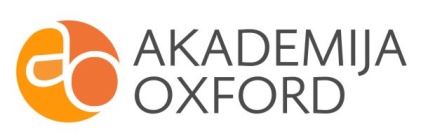 